Напомена:_____________________________________________________________________________________________________________________________________________________________________________________________________________________________________________НАДЗИРАНИ СУБЈЕКАТ                                               КОМУНАЛНИ ИНСПЕКТОР___________________________                (М.П.)           ______________________________000015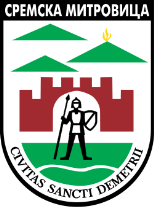 РЕПУБЛИКА СРБИЈААП ВОЈВОДИНА ГРАД СРЕМСКА МИТРОВИЦАГрадска управа за саобраћај,комуналне и инспекцијске пословеКомунална инспекцијаБрој:________________Датум: ______________СРЕМСКА МИТРОВИЦАРЕПУБЛИКА СРБИЈААП ВОЈВОДИНА ГРАД СРЕМСКА МИТРОВИЦАГрадска управа за саобраћај,комуналне и инспекцијске пословеКомунална инспекцијаБрој:________________Датум: ______________СРЕМСКА МИТРОВИЦА        На основу:Закона о инспекцијском надзору („Сл. гласник РС“ бр. 36/15)Закона о комуналним делатностима („Сл. гласник РС“ бр. 88/2011)Одлука о условима и начину снабдевања топлотном енергијом („Службени лист Града Сремска Митровица“ бр.11/2009)        На основу:Закона о инспекцијском надзору („Сл. гласник РС“ бр. 36/15)Закона о комуналним делатностима („Сл. гласник РС“ бр. 88/2011)Одлука о условима и начину снабдевања топлотном енергијом („Службени лист Града Сремска Митровица“ бр.11/2009)        На основу:Закона о инспекцијском надзору („Сл. гласник РС“ бр. 36/15)Закона о комуналним делатностима („Сл. гласник РС“ бр. 88/2011)Одлука о условима и начину снабдевања топлотном енергијом („Службени лист Града Сремска Митровица“ бр.11/2009)        На основу:Закона о инспекцијском надзору („Сл. гласник РС“ бр. 36/15)Закона о комуналним делатностима („Сл. гласник РС“ бр. 88/2011)Одлука о условима и начину снабдевања топлотном енергијом („Службени лист Града Сремска Митровица“ бр.11/2009)        На основу:Закона о инспекцијском надзору („Сл. гласник РС“ бр. 36/15)Закона о комуналним делатностима („Сл. гласник РС“ бр. 88/2011)Одлука о условима и начину снабдевања топлотном енергијом („Службени лист Града Сремска Митровица“ бр.11/2009)        На основу:Закона о инспекцијском надзору („Сл. гласник РС“ бр. 36/15)Закона о комуналним делатностима („Сл. гласник РС“ бр. 88/2011)Одлука о условима и начину снабдевања топлотном енергијом („Службени лист Града Сремска Митровица“ бр.11/2009)        На основу:Закона о инспекцијском надзору („Сл. гласник РС“ бр. 36/15)Закона о комуналним делатностима („Сл. гласник РС“ бр. 88/2011)Одлука о условима и начину снабдевања топлотном енергијом („Службени лист Града Сремска Митровица“ бр.11/2009)КОНТРОЛНА ЛИСТА БР. 15Предузимање мера и контролисање испоруке топлотне енергијеКОНТРОЛНА ЛИСТА БР. 15Предузимање мера и контролисање испоруке топлотне енергијеКОНТРОЛНА ЛИСТА БР. 15Предузимање мера и контролисање испоруке топлотне енергијеКОНТРОЛНА ЛИСТА БР. 15Предузимање мера и контролисање испоруке топлотне енергијеКОНТРОЛНА ЛИСТА БР. 15Предузимање мера и контролисање испоруке топлотне енергијеКОНТРОЛНА ЛИСТА БР. 15Предузимање мера и контролисање испоруке топлотне енергијеКОНТРОЛНА ЛИСТА БР. 15Предузимање мера и контролисање испоруке топлотне енергијеКОНТРОЛНА ЛИСТА БР. 15Предузимање мера и контролисање испоруке топлотне енергијеКОНТРОЛНА ЛИСТА БР. 15Предузимање мера и контролисање испоруке топлотне енергијеИДЕНТИФИКАЦИОНИ ПОДАЦИИДЕНТИФИКАЦИОНИ ПОДАЦИИДЕНТИФИКАЦИОНИ ПОДАЦИИДЕНТИФИКАЦИОНИ ПОДАЦИИДЕНТИФИКАЦИОНИ ПОДАЦИИДЕНТИФИКАЦИОНИ ПОДАЦИИДЕНТИФИКАЦИОНИ ПОДАЦИИДЕНТИФИКАЦИОНИ ПОДАЦИИДЕНТИФИКАЦИОНИ ПОДАЦИПОДАЦИ О ПРАВНОМ ЛИЦУ/ПРЕДУЗЕТНИКУ/ФИЗИЧКОМ ЛИЦУПОДАЦИ О ПРАВНОМ ЛИЦУ/ПРЕДУЗЕТНИКУ/ФИЗИЧКОМ ЛИЦУПОДАЦИ О ПРАВНОМ ЛИЦУ/ПРЕДУЗЕТНИКУ/ФИЗИЧКОМ ЛИЦУПОДАЦИ О ПРАВНОМ ЛИЦУ/ПРЕДУЗЕТНИКУ/ФИЗИЧКОМ ЛИЦУПОДАЦИ О ПРАВНОМ ЛИЦУ/ПРЕДУЗЕТНИКУ/ФИЗИЧКОМ ЛИЦУПОДАЦИ О ПРАВНОМ ЛИЦУ/ПРЕДУЗЕТНИКУ/ФИЗИЧКОМ ЛИЦУПОДАЦИ О ПРАВНОМ ЛИЦУ/ПРЕДУЗЕТНИКУ/ФИЗИЧКОМ ЛИЦУПОДАЦИ О ПРАВНОМ ЛИЦУ/ПРЕДУЗЕТНИКУ/ФИЗИЧКОМ ЛИЦУПОДАЦИ О ПРАВНОМ ЛИЦУ/ПРЕДУЗЕТНИКУ/ФИЗИЧКОМ ЛИЦУНазив правног лица/ предузетника/ име и презиме физичког лицаАдреса (Место, улица и број)ПИБМатични бројЈМБГе-mailИСПОРУКА ТОПЛОТНЕ ЕНЕРГИЈЕ – ВРШИЛАЦ КОМУНАЛНЕ ДЕЛАТНОСТИИСПОРУКА ТОПЛОТНЕ ЕНЕРГИЈЕ – ВРШИЛАЦ КОМУНАЛНЕ ДЕЛАТНОСТИИСПОРУКА ТОПЛОТНЕ ЕНЕРГИЈЕ – ВРШИЛАЦ КОМУНАЛНЕ ДЕЛАТНОСТИБОДОВАЊЕДА – 2   НЕ – 0БОДОВАЊЕДА – 2   НЕ – 0БОДОВАЊЕДА – 2   НЕ – 0БОДОВАЊЕДА – 2   НЕ – 0БОДОВАЊЕДА – 2   НЕ – 0БОДОВАЊЕДА – 2   НЕ – 0Да ли енергетски субјекат:Да ли енергетски субјекат:Да ли енергетски субјекат:а)  одржава своје производне изворе у исправном стању, односно да ли је обезбедио њихову погонску и функционалну способност и безбедно коришћење у складу са техничким и другим прописима и стандардима, њихову безбедност и услове заштите животне средине уређене законом и другим прописима?а)  одржава своје производне изворе у исправном стању, односно да ли је обезбедио њихову погонску и функционалну способност и безбедно коришћење у складу са техничким и другим прописима и стандардима, њихову безбедност и услове заштите животне средине уређене законом и другим прописима?а)  одржава своје производне изворе у исправном стању, односно да ли је обезбедио њихову погонску и функционалну способност и безбедно коришћење у складу са техничким и другим прописима и стандардима, њихову безбедност и услове заштите животне средине уређене законом и другим прописима?ДА – 2   НЕ – 0ДА – 2   НЕ – 0ДА – 2   НЕ – 0ДА – 2   НЕ – 0ДА – 2   НЕ – 0ДА – 2   НЕ – 0б) врши уградњу, проверава исправност и тачност рада и одржавање мерних уређаја у топлотној подстаници?б) врши уградњу, проверава исправност и тачност рада и одржавање мерних уређаја у топлотној подстаници?б) врши уградњу, проверава исправност и тачност рада и одржавање мерних уређаја у топлотној подстаници?ДА – 2   НЕ – 0ДА – 2   НЕ – 0ДА – 2   НЕ – 0ДА – 2   НЕ – 0ДА – 2   НЕ – 0ДА – 2   НЕ – 0в)  врши пробу функционисања свих топлотних извора и нових и ремонтованих постројења дистрибутивног постројења у периоду од 20. до 30. септембра?в)  врши пробу функционисања свих топлотних извора и нових и ремонтованих постројења дистрибутивног постројења у периоду од 20. до 30. септембра?в)  врши пробу функционисања свих топлотних извора и нових и ремонтованих постројења дистрибутивног постројења у периоду од 20. до 30. септембра?ДА – 2   НЕ – 0ДА – 2   НЕ – 0ДА – 2   НЕ – 0ДА – 2   НЕ – 0ДА – 2   НЕ – 0ДА – 2   НЕ – 0г)  поштује рок за почетак и завршетак грејне сезоне у складу са Одлуком о испоруци топлотне енергије, а која траје од 15. октобра до 15. априла?г)  поштује рок за почетак и завршетак грејне сезоне у складу са Одлуком о испоруци топлотне енергије, а која траје од 15. октобра до 15. априла?г)  поштује рок за почетак и завршетак грејне сезоне у складу са Одлуком о испоруци топлотне енергије, а која траје од 15. октобра до 15. априла?ДА – 2   НЕ – 0ДА – 2   НЕ – 0ДА – 2   НЕ – 0ДА – 2   НЕ – 0ДА – 2   НЕ – 0ДА – 2   НЕ – 0д)   врши испоруку топлотне енергије током грејног дана у складу са Одлуком о испоруци топлотне енергије, односно у периоду од 6,00 до 21,00ч, а празником, суботом и недељом од 7,00 до 22,00ч?д)   врши испоруку топлотне енергије током грејног дана у складу са Одлуком о испоруци топлотне енергије, односно у периоду од 6,00 до 21,00ч, а празником, суботом и недељом од 7,00 до 22,00ч?д)   врши испоруку топлотне енергије током грејног дана у складу са Одлуком о испоруци топлотне енергије, односно у периоду од 6,00 до 21,00ч, а празником, суботом и недељом од 7,00 до 22,00ч?ДА – 2   НЕ – 0ДА – 2   НЕ – 0ДА – 2   НЕ – 0ДА – 2   НЕ – 0ДА – 2   НЕ – 0ДА – 2   НЕ – 0ђ) у току трајања грејног дана има обезбеђену прописану температуру у грејном простору у складу са Одлуком  о условима и начину снабдевања топлотном енергијом?ђ) у току трајања грејног дана има обезбеђену прописану температуру у грејном простору у складу са Одлуком  о условима и начину снабдевања топлотном енергијом?ђ) у току трајања грејног дана има обезбеђену прописану температуру у грејном простору у складу са Одлуком  о условима и начину снабдевања топлотном енергијом?ДА – 2   НЕ – 0ДА – 2   НЕ – 0ДА – 2   НЕ – 0ДА – 2   НЕ – 0ДА – 2   НЕ – 0ДА – 2   НЕ – 0е)  врши редовне прегледе, овере и замене мерних уређеја?е)  врши редовне прегледе, овере и замене мерних уређеја?е)  врши редовне прегледе, овере и замене мерних уређеја?ДА – 2   НЕ – 0ДА – 2   НЕ – 0ДА – 2   НЕ – 0ДА – 2   НЕ – 0ДА – 2   НЕ – 0ДА – 2   НЕ – 0ж) Одлуком о  условима и начину снабдевања топлотном енергијом има утврђену цену топлотне енергије? ж) Одлуком о  условима и начину снабдевања топлотном енергијом има утврђену цену топлотне енергије? ж) Одлуком о  условима и начину снабдевања топлотном енергијом има утврђену цену топлотне енергије? ДА – 2   НЕ – 0ДА – 2   НЕ – 0ДА – 2   НЕ – 0ДА – 2   НЕ – 0ДА – 2   НЕ – 0ДА – 2   НЕ – 0и)  има током читаве грејне сезоне обезбеђену сталну присутност радника одговарајуће струке и квалификације за руковање уређајима за производњу топлотне енергије?  и)  има током читаве грејне сезоне обезбеђену сталну присутност радника одговарајуће струке и квалификације за руковање уређајима за производњу топлотне енергије?  и)  има током читаве грејне сезоне обезбеђену сталну присутност радника одговарајуће струке и квалификације за руковање уређајима за производњу топлотне енергије?  ДА – 2   НЕ – 0ДА – 2   НЕ – 0ДА – 2   НЕ – 0ДА – 2   НЕ – 0ДА – 2   НЕ – 0ДА – 2   НЕ – 0ј)  врши ремонт и инвестиционо одржавање постројења и уређаја ван грејне сезоне?ј)  врши ремонт и инвестиционо одржавање постројења и уређаја ван грејне сезоне?ј)  врши ремонт и инвестиционо одржавање постројења и уређаја ван грејне сезоне?ДА – 2   НЕ – 0ДА – 2   НЕ – 0ДА – 2   НЕ – 0ДА – 2   НЕ – 0ДА – 2   НЕ – 0ДА – 2   НЕ – 0к)  обавештава купца о планираним испорукама топлотне енергије у јавној форми (допис, дневна гласила, електронски медији) у складу са  Одлуком  о условима и начину снабдевања топлотном енергијом?к)  обавештава купца о планираним испорукама топлотне енергије у јавној форми (допис, дневна гласила, електронски медији) у складу са  Одлуком  о условима и начину снабдевања топлотном енергијом?к)  обавештава купца о планираним испорукама топлотне енергије у јавној форми (допис, дневна гласила, електронски медији) у складу са  Одлуком  о условима и начину снабдевања топлотном енергијом?ДА – 2   НЕ – 0ДА – 2   НЕ – 0ДА – 2   НЕ – 0ДА – 2   НЕ – 0ДА – 2   НЕ – 0ДА – 2   НЕ – 0л) има обезбеђену дежурну службу за пријем рекламација?л) има обезбеђену дежурну службу за пријем рекламација?л) има обезбеђену дежурну службу за пријем рекламација?ДА – 2   НЕ – 0ДА – 2   НЕ – 0ДА – 2   НЕ – 0ДА – 2   НЕ – 0ДА – 2   НЕ – 0ДА – 2   НЕ – 0љ) интервенише у случају кварова на својој опреми и по рекламацији купца?љ) интервенише у случају кварова на својој опреми и по рекламацији купца?љ) интервенише у случају кварова на својој опреми и по рекламацији купца?ДА – 2   НЕ – 0ДА – 2   НЕ – 0ДА – 2   НЕ – 0ДА – 2   НЕ – 0ДА – 2   НЕ – 0ДА – 2   НЕ – 0м)  обавештава купце о ценама и променама цене топлотне енергије и услуга?м)  обавештава купце о ценама и променама цене топлотне енергије и услуга?м)  обавештава купце о ценама и променама цене топлотне енергије и услуга?ДА – 2   НЕ – 0ДА – 2   НЕ – 0ДА – 2   НЕ – 0ДА – 2   НЕ – 0ДА – 2   НЕ – 0ДА – 2   НЕ – 0Да ли се енергетски субјекат стара о благовременом обезбеђењу горива и стандардним залихама горива?Да ли се енергетски субјекат стара о благовременом обезбеђењу горива и стандардним залихама горива?Да ли се енергетски субјекат стара о благовременом обезбеђењу горива и стандардним залихама горива?ДА – 2   НЕ – 0ДА – 2   НЕ – 0ДА – 2   НЕ – 0ДА – 2   НЕ – 0ДА – 2   НЕ – 0ДА – 2   НЕ – 0Да ли је енергетски субјекат омогућио комуналном инспектору неометано вршење послова, приступ објекту и да ли је ставио на увид сва потребна документа?Да ли је енергетски субјекат омогућио комуналном инспектору неометано вршење послова, приступ објекту и да ли је ставио на увид сва потребна документа?Да ли је енергетски субјекат омогућио комуналном инспектору неометано вршење послова, приступ објекту и да ли је ставио на увид сва потребна документа?ДА – 2   НЕ – 0ДА – 2   НЕ – 0ДА – 2   НЕ – 0ДА – 2   НЕ – 0ДА – 2   НЕ – 0ДА – 2   НЕ – 0МАКСИМАЛАН БРОЈ БОДОВА:   32МАКСИМАЛАН БРОЈ БОДОВА:   32МАКСИМАЛАН БРОЈ БОДОВА:   32УТВРЂЕНИ БРОЈ БОДОВА:УТВРЂЕНИ БРОЈ БОДОВА:УТВРЂЕНИ БРОЈ БОДОВА:УТВРЂЕНИ БРОЈ БОДОВА:УТВРЂЕНИ БРОЈ БОДОВА:УТВРЂЕНИ БРОЈ БОДОВА:ТАБЕЛА ЗА УТВРЂИВАЊЕ СТЕПЕНА РИЗИКАТАБЕЛА ЗА УТВРЂИВАЊЕ СТЕПЕНА РИЗИКАСТЕПЕН РИЗИКАРАСПОН БРОЈА БОДОВАНЕЗНАТАН28-32НИЗАК21-27СРЕДЊИ15-20ВИСОК7-14КРИТИЧАН0-6